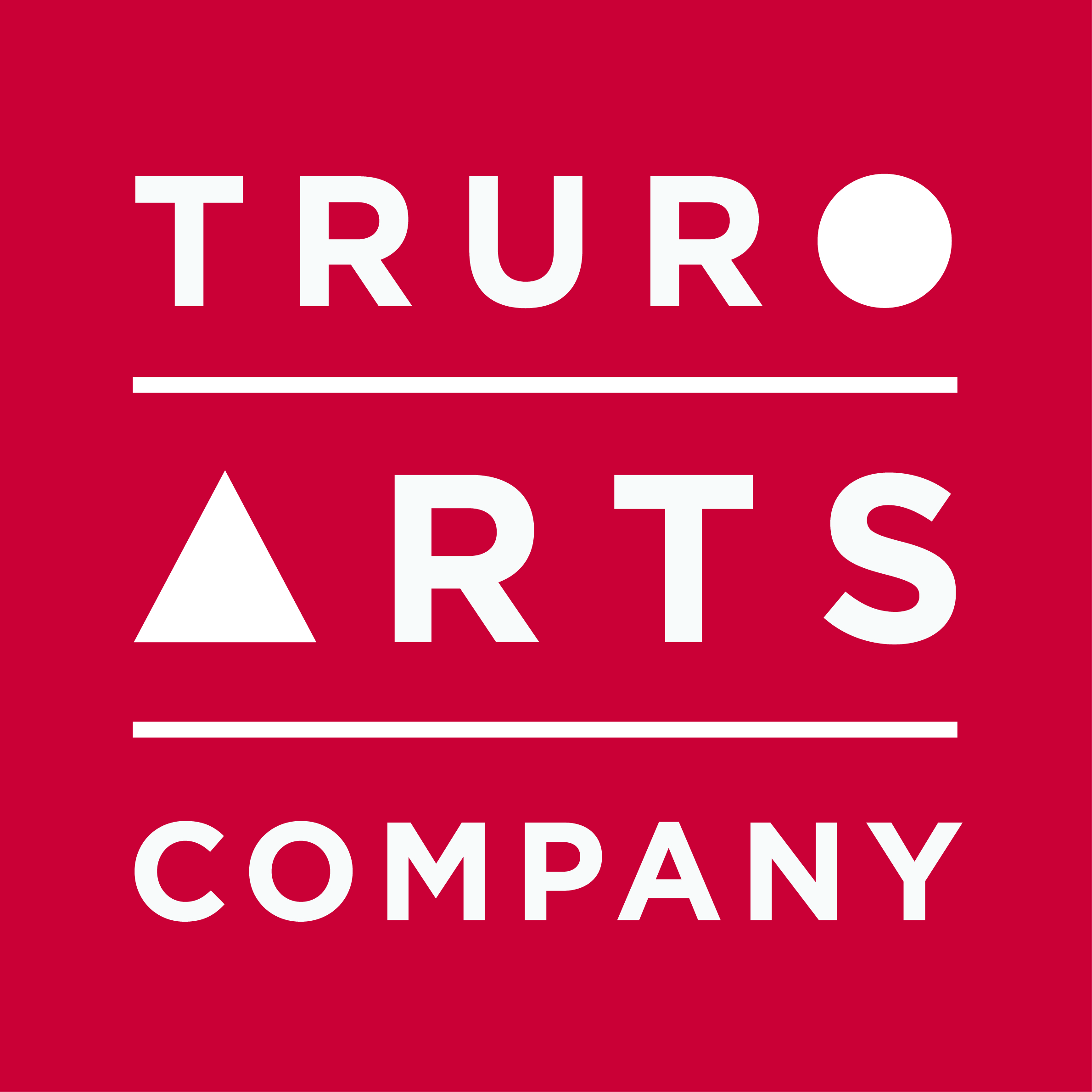 Materials ListLin Williams The Techniques and Joy of Using Pastels1 no. large sheet of pastel paper cut into four (preferably a 55 x 75cms sheet of Canson pastel paper mi-teintes) – choose a light grey, pale blue or off-whiteTwo boards, slightly larger than the cut paper size (smooth on one side – such as hardboard or MDF)Masking tapeAny pastels that you may have – a broad range of colours is advised – in colours to suit your chosen subject matter. Unison and Sennelier are recommended. A small, sharp craft knifeTwo old, or cheap hogs hair paintbrushes –one ½ cm and one 1cmFour small soft pieces of cloth (old facecloths are ideal)A quantity of small sheets of cartridge paperWet wipes or snugly fitting latex to keep hands cleanAn old towel Cheap kitchen roll to be used to prop your board at an angle – or table easel if preferredPlease bring an image of a scene you want to recreate  - please make sure this is clear, large enough, and not too complicated. All art materials are available to purchase in the Truro Arts shop and you will receive a 10% discount on all supplies required for the workshop.Cancellation policy: Workshops are non-refundable unless we can fill your space.Monday 1st June 2020, 10am – 4pm